TRẮC NGHIỆM KHÁCH QUAN (1 điêm)Chọn chữ cái đứng trước câu trả lời đúng (viết vào bài làm)Câu 1. Phân số nào sau đây viết được dưới dạng số thập phân vô hạn tuần hoàn? 		B.  			C.  			D.  Câu 2. Cho giá trị  của bằng:10		B. 9			C.7			D. 5Câu 3. Nếu  thì  có giá trị là: 		B. 12			C.  		D.36Câu 4. Cho hình vẽ và biết AB // CD thì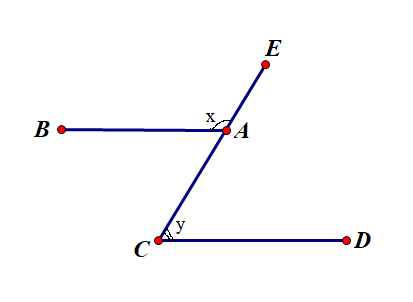  		B.  	C.  		D.  TỰ LUẬN (9 điểm)Bài 1. (3 điểm) Tính giá trị của các biểu thức một cách hợp lí:Bài 2. (3 điểm) Tìm  biết: 			 		 và  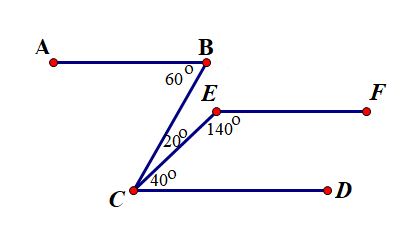 Bài 3. (2 điểm) Cho hình vẽ:Hãy xét xem AB có song song với EF hay không?Qua E kẻ Ex là tia phân giác của góc CEF, Ex cắt CD tại M. Tính góc EMC. Bài 4. (1 điểm) Chứng minh rằng nếu  thì:PHÒNG GIÁO DỤC VÀ ĐÀO TẠOQUẬN HÀ ĐÔNGĐỀ KIỂM TRA KSCL GIỮA KÌ INăm học 2017 – 2018Môn: TOÁN 7Thời gian làm bài: 60 phút(không kể thời gian giao đề)(Đề bài gồm 01 trang)